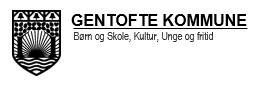 Ansøgning om udsat skolestart Denne blanket skal kun udfyldes, hvis et barn, der fylder 6 år i 2024, ikke ønskes optaget i 0. klasse i august 2024, men skal vente til 0. klasse i 2025.  Der kan søges om udsættelse af skolestart senest den 8. januar 2024. Vær opmærksom på, at ansøgningen skal underskrives af skolelederen ved nærmeste folkeskole. Alle, som måtte have behov for det, kan få en orienterende samtale med PPR. En evt. godkendelse kan betinges af, at barnet optages eller fortsætter i en børnehave. Undertegnede skal hermed anmode Kommunalbestyrelsen om udsættelse af undervisningspligten Ansøgningen sker på foranledning af (sæt gerne ring om flere) Forældre               Dagtilbud               Skole               PPR               Andre Begrundelse for ansøgningen 	 Vurdering/samtale gennemført af: Barnets intellektuelle/kognitive kompetencer: Barnets følelsesmæssige og sociale kompetencer Andet: Handleplan Handleplan for perioden frem til skolestart august 2025. Handleplanen skal vedlægges.  (Henvis gerne til overgangsmaterialet). Forældremyndighedsindehavere og skoleleders underskrift Undertegnede erklærer på tro og love, at ovenstående oplysninger er korrekte. Dato:_____________           Forældres underskrift:        __________________________ Dato:_____________           Skoleleders underskrift:        __________________________ Barn Barnets navn: 	 	 	 	                CPR-nr.: Forældre Forældres navn: 	 	 	 	                CPR-nr.: Adresse:   	 	 	 	             Postnr. og by:    Tlf.: Institution Institutionens navn:   	 	 	 	             Adresse:   	 	 	 	             Postnr. og by: E-mail:    Tlf.: 